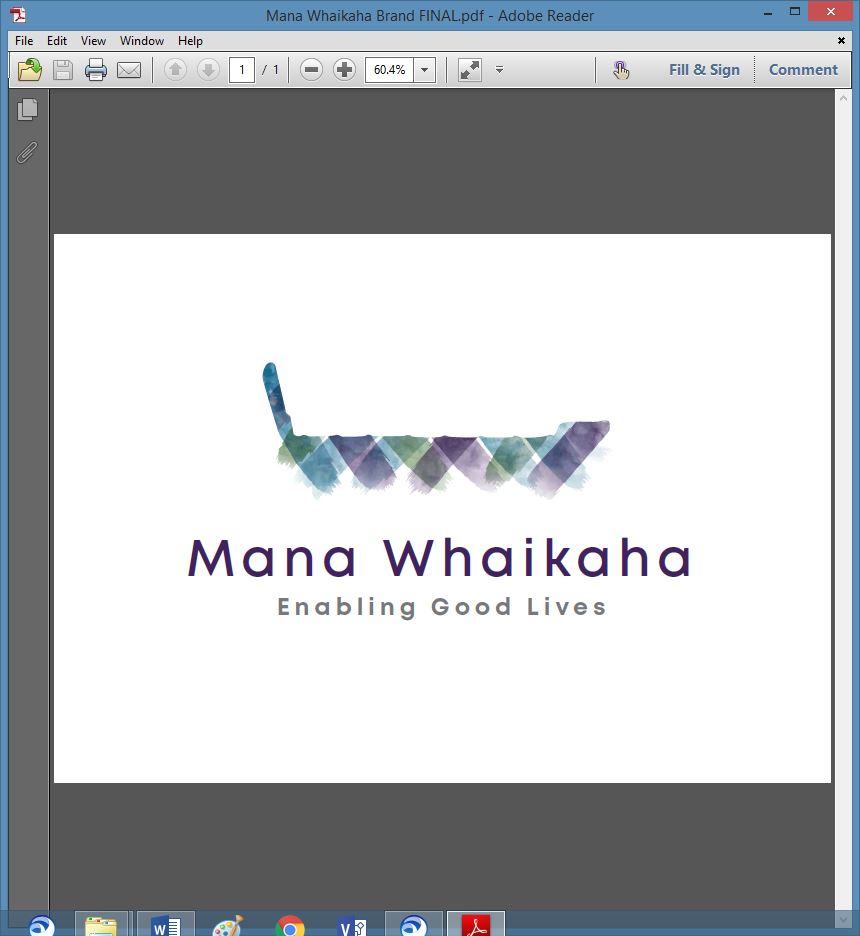 MidCentral Governance GroupWe ensure the voices and perspectives of disabled people and their whānau are included in the decisions made about the transformed disability support system Our ‘True North’Disabled people and whānau have greater choice and control over their lives and supports (a good life) Our ‘True North’Disabled people and whānau have greater choice and control over their lives and supports (a good life) Our purpose is to:Provide strategic oversight of Mana WhaikahaMonitor the implementation and operation of Mana Whaikaha  Determining the priorities for investment Make recommendations to the Minister for Disability Issues and the Associate Minister of Health on how to improve Mana Whaikaha  Decide the priorities for outreach and the criteria to manage any waitlist to work with a Connector making Be transparent about our decisions, recommendations and processes Enabling Good Lives Vision In the future, disabled people and their families will have greater choice and control over their lives and supports, and make more use of natural and universally available supportsEnabling Good Lives Principles Enabling Good Lives Vision In the future, disabled people and their families will have greater choice and control over their lives and supports, and make more use of natural and universally available supportsEnabling Good Lives Principles Our purpose is to:Provide strategic oversight of Mana WhaikahaMonitor the implementation and operation of Mana Whaikaha  Determining the priorities for investment Make recommendations to the Minister for Disability Issues and the Associate Minister of Health on how to improve Mana Whaikaha  Decide the priorities for outreach and the criteria to manage any waitlist to work with a Connector making Be transparent about our decisions, recommendations and processes Self determinationPerson centredMana enhancingEasy to useBegin earlyOrdinary life outcomesMainstream firstRelationship building Our decisions:Contribute to ‘True North’ Align with the EGL Vision and PrinciplesAlign with the Ministers’ expectations Prioritise the early investment priorities We take a Try, Learn and Adjust approach to decisions by asking ourselves: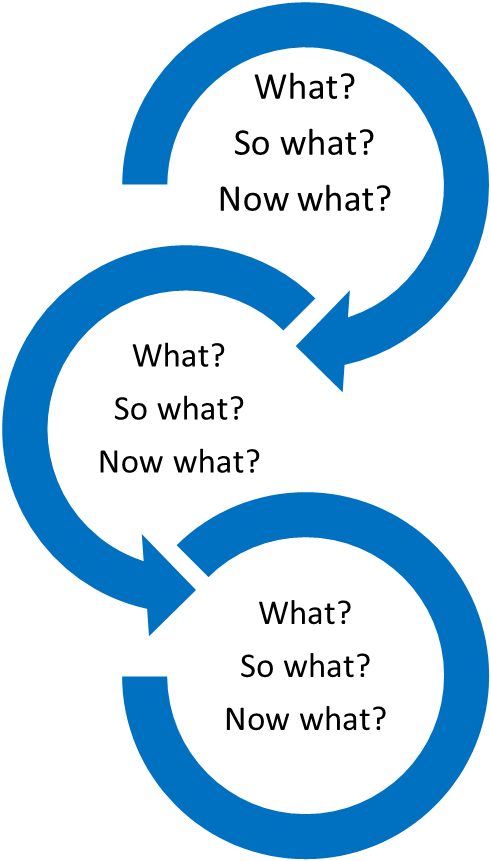 Ministers’ expectations of Mana WhaikahaProvides disabled people and their whānau with more options and decision-making about their lives and supportsImproves the outcomes for disabled people and their whānauCreates a more cost effective disability support systemMinisters’ expectations of Mana WhaikahaProvides disabled people and their whānau with more options and decision-making about their lives and supportsImproves the outcomes for disabled people and their whānauCreates a more cost effective disability support systemSome of the key documents that guide our decision:The Ministers’ letter of expectationsOur Terms of Reference Our Code of ConductEGL principles alignment template that is included in every decision paperWe take a Try, Learn and Adjust approach to decisions by asking ourselves:Priorities for early investment  Achieving a sustainable accommodation situation, independent of residential careInvest early in responses to challenging behaviour (including broader responses)Building a broader informal support networkBuilding and achieving the potential of disabled childrenImproving employability, or employment statusPriorities for early investment  Achieving a sustainable accommodation situation, independent of residential careInvest early in responses to challenging behaviour (including broader responses)Building a broader informal support networkBuilding and achieving the potential of disabled childrenImproving employability, or employment status